To facilitate our preparations to issue the identification badges, please completeand return this form together with the Registration FormList of Delegation of the country ……………….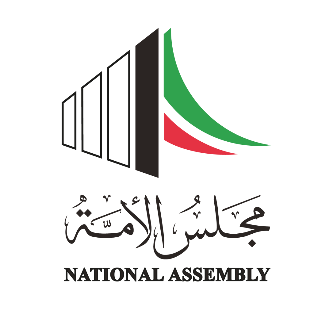 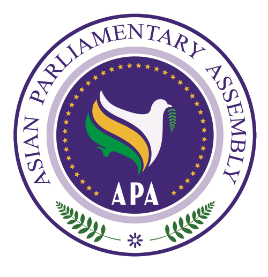 No.First NameLast NamePositionPhoto